муниципальное автономное дошкольное образовательное учреждение Городского округа «город Ирбит» Свердловской области «Детский сад №23»педагог Е.И.Фучкина, 1КК     с 19 по 23 июня в нашем детском саду прошла тематическая неделя театра. Мы много читали, играли роли, беседовали о театре. И конечно итогом недели стали музыкально – театральные представления для детей детского сада. Наша группа активно готовилась, выбрали сказку «Теремок», приготовили атрибуты, декорации, костюмы, выучили роли.Чтобы разнообразить сказку каждый герой играл со зрителями. У нас получился интерактивный театр. Для каждого маленького зрителя заранее подготовили билеты на сказку. Все прошло замечательно, артисты получили удовольствие от игры, зрители от просмотра. Будем и дальше продолжать нашу традицию и готовить новую сказку!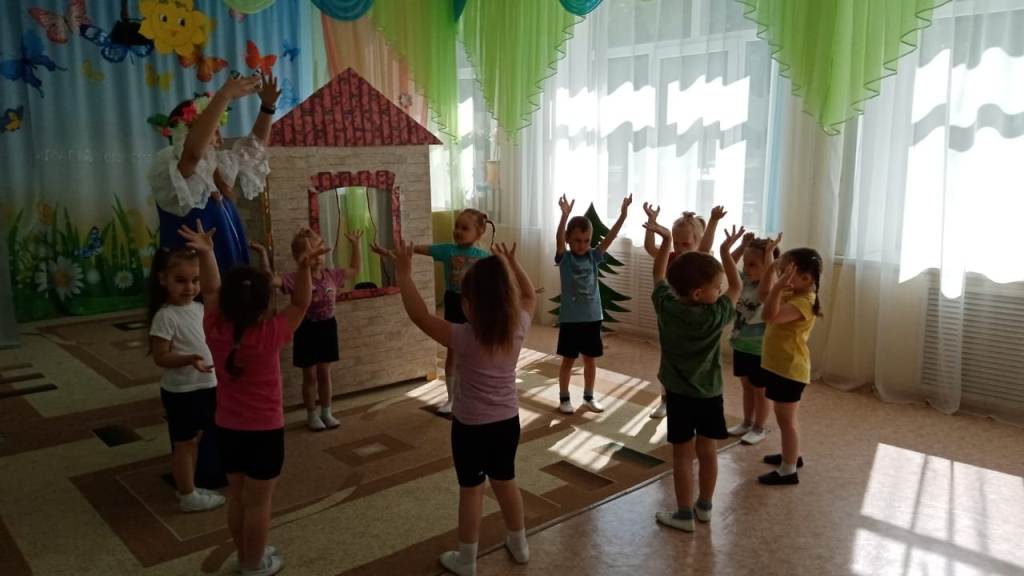 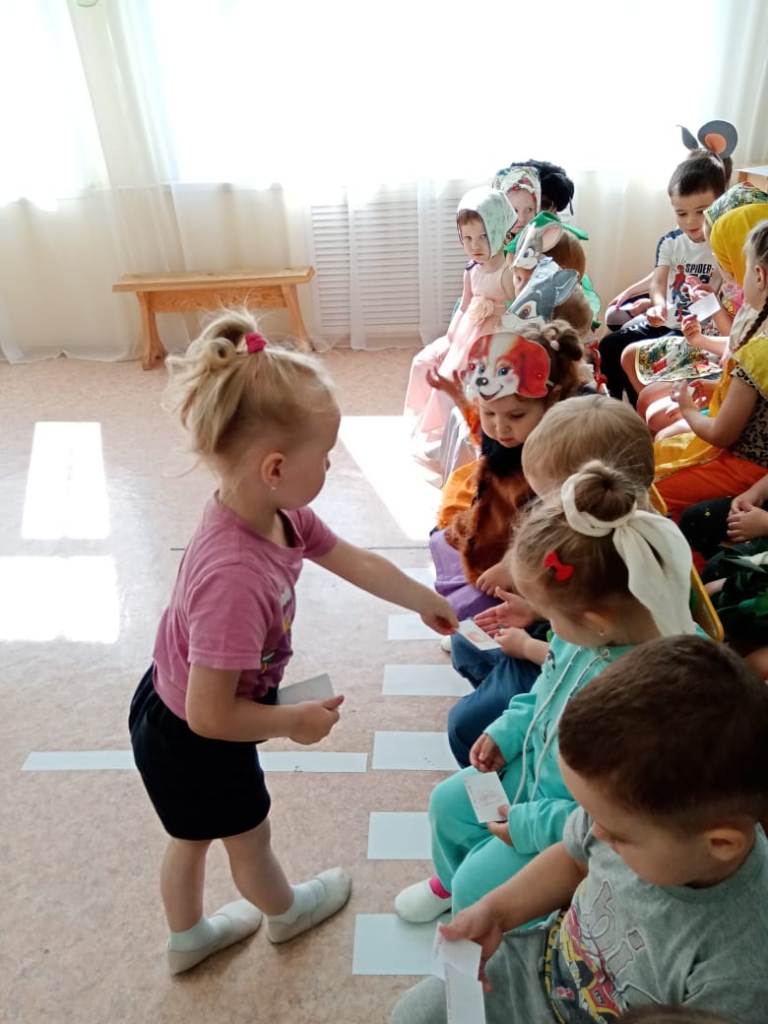 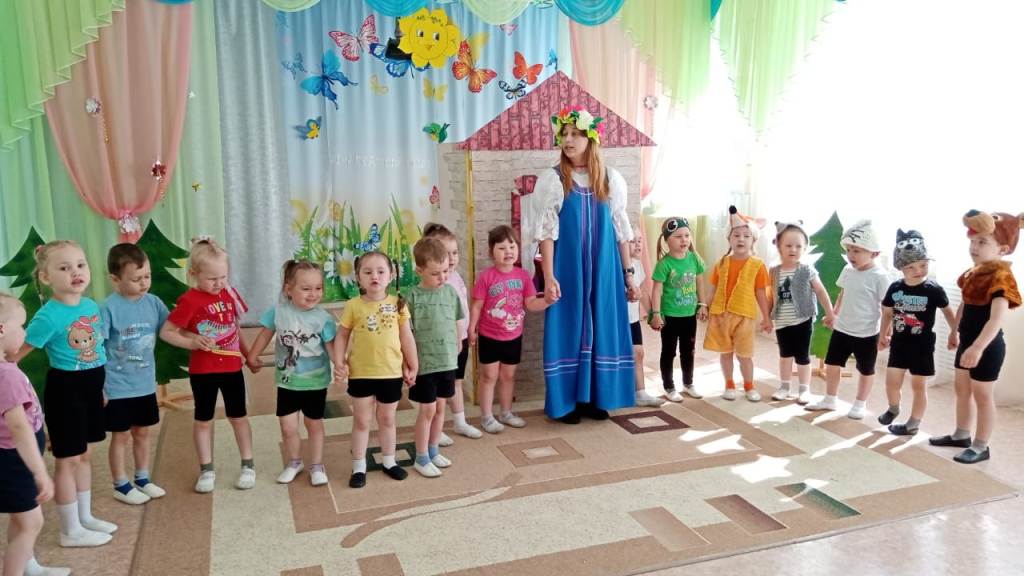 